Схема размещения торговых палаток и аттракционов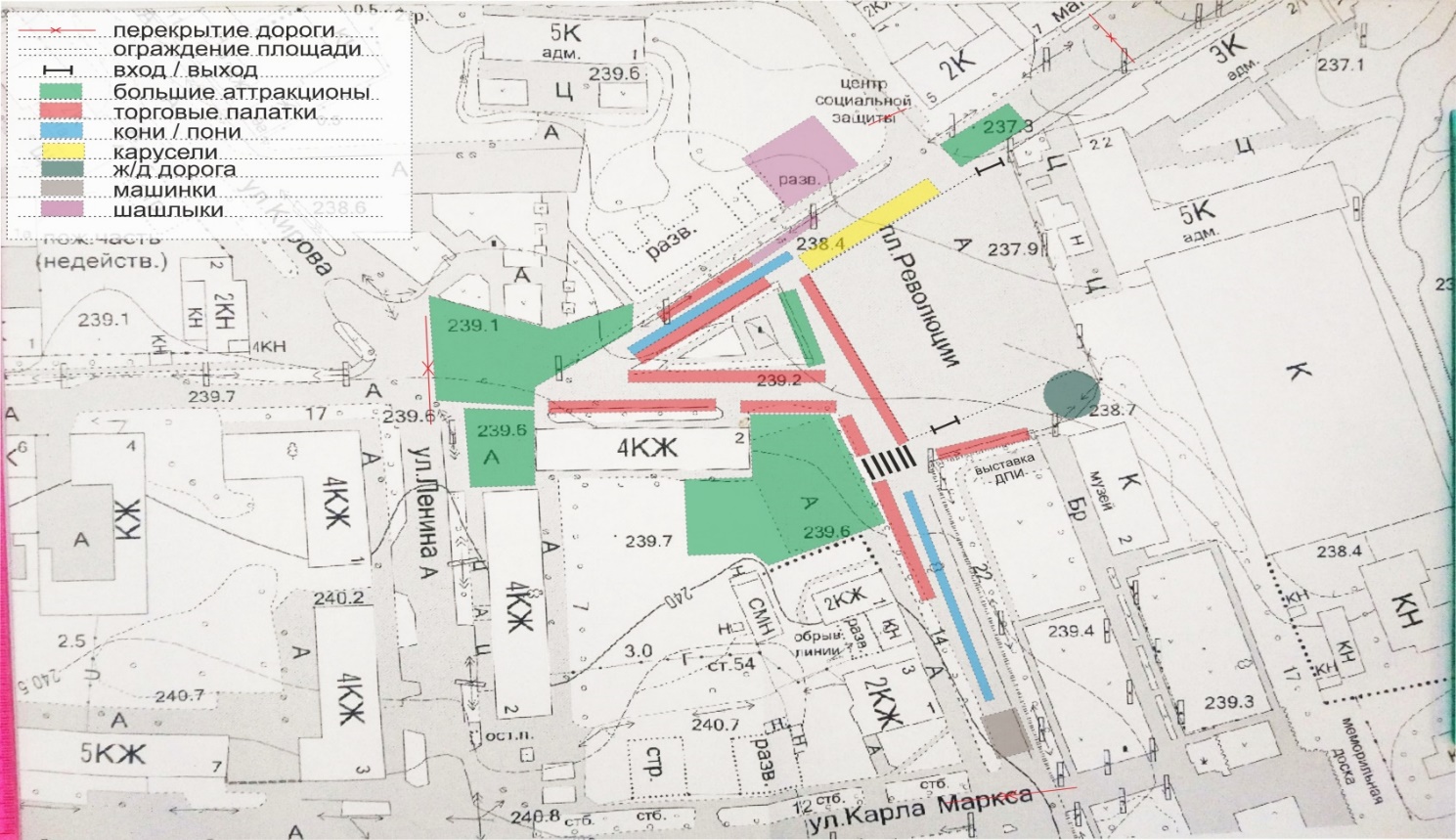 Приложение № 5УТВЕРЖДЕНА                                                                                                                                                                                              постановлением  администрации                                                                                                                                                                          Невьянского городского округа                                                                                                                                                                                                от ____________  №  _____ -п